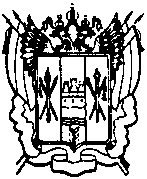 СОБРАНИЕ ДЕПУТАТОВ ЦИМЛЯНСКОГО РАЙОНАРЕШЕНИЕО внесении изменений в решение Собраниядепутатов от 25.10.2018 № 163 «Об утвержденииПрогнозного плана (программы) приватизациимуниципального имущества на 2019 год и плановые 2020 и 2021 годы»Во исполнение Федерального закона от 21.12.2001 № 178-ФЗ «О приватизации государственного и муниципального имущества», и в связи с отсутствием средств на содержание муниципального имущества, требующего материальных затрат на капитальный ремонт, руководствуясь статьей 24 Устава муниципального образования «Цимлянский район», Собрание депутатов Цимлянского районаРЕШИЛО:	1. Внести в решение Собрания депутатов Цимлянского района от 25.10.2018 № 163 «Об утверждении Прогнозного плана (программы) приватизации муниципального имущества на 2019 год и плановые 2020 и 2021 годы» изменения, дополнив таблицу пунктом 4 следующего содержания:2. Настоящее решение вступает в силу со дня его официального опубликования.3. Контроль за исполнением решения возложить на комиссию по бюджету, налогам и собственности Собрания депутатов Цимлянского района.Председатель Собрания депутатов – глава Цимлянского района                                                                Л.П. Перфилова25.12.2018№ 183 г. Цимлянск№ п/пНаименование имуществаПредполагаемый срок приватизации4Встроенное нежилое помещение № I, № 1-5, общая площадь - 27,9 кв.м., Ростовская область, Цимлянский район, г. Цимлянск, ул. Высоковольтная, д. 2, 61:41:0010646:6652 квартал 2019 года